Supplemental MaterialClassification of bleeding events according to Heidelberg Bleeding Classification Classification of intracranial hemorrhage (ICH) and relatedness of neurological deterioration and imaging findings was performed according to the Heidelberg Bleeding Classification into the following subtypes 7: Hemorrhagic infarction (HI) 1: scattered small petechiae, no mass effect; HI 2: confluent petechiae, no mass effect; parenchymal hematoma (PH) 1: hematoma within infarct tissue and occupied <30% of the infarct volume, no substantive mass effect; PH2: hematoma occupied ≥30% of the infarct volume, with obvious mass effect; remote PH: PH remote from the infarct tissue; intraventricular hemorrhage; subarachnoid hemorrhage; subdural hemorrhage. SICH was diagnosed if the new observed ICH was associated with any of the following conditions: (1) NIHSS score increased >4 points; (2) NIHSS score increased >2 points in a NIHSS; (3) deterioration led to intubation, hemicraniectomy, external ventricular drain placement, or any other medical/surgical intervention. In addition, the symptom deteriorations could not be explained by alternative causes for deterioration other than the observed ICH. Asymptomatic ICH was diagnosed if the new observed ICH was not accompanied by any of the above conditions. Further, the relatedness of neurological deterioration and imaging findings was established.Establishing the relatedness of deterioration and imaging findings according to the Heidelberg Bleeding Classification 7In patients with neurological deterioration the relationship between clinical deterioration and the symptomatic hemorrhagic event is:1. Definite: If any intracranial hemorrhage is the dominant brain pathology on imaging causal for deterioration2. Probable: In the presence of PH2, even if the ischemic infarct may have contributed to deterioration.3. Possible: In the presence of HI2, PH1, rPH, IVH, SAH, SDH, even if ischemic infarct may have contributed predominantly to the deterioration4. Unlikely: In the presence of HISupplemental Table ITitle: Establishing the relatedness of deterioration and imaging findings according to the Heidelberg Bleeding Classification (von Kummer R et al. The Heidelberg Bleeding Classification. Stroke, 2015).Legend:  ICH, intracranial hemorrhagic; HI1, Hemorrhagic infarction 1; HI2, Hemorrhagic infarction 2; PH1, Parenchymal hematoma 1; PH2, Parenchymal hematoma 2; rPH, Remote parenchymal hematoma; IVH, Intraventricular hemorrhage; SAH, Subarachnoid hemorrhage; SDH, subdural hemorrhage, aSICH indicates asymptomatic intracranial hemorrhage and SICH symptomatic intracranial hemorrhage. *= SICH: new intracranial hemorrhage detected by brain imaging associated with any of the item below:1. ≥4 points total NIHSS at the time of diagnosis compared to immediately before worsening. 2. ≥2 point in one NIHSS category. The rationale for this is to capture new hemorrhages that produce new neurological symptoms, making them clearly symptomatic but not causing worsening in the original stroke territory. 3. Leading to intubation/hemicraniectomy/EVD placement or other major medical/surgical intervention.4. Absence of alternative explanation for deteriorationSupplemental Table IITitle: Classification of bleeding events after ischemic stroke according to the Heidelberg Bleeding Classification 7.Legend:  ICH indicates intracranial hemorrhagic; HI1, Hemorrhagic infarction 1; HI2, Hemorrhagic infarction 2; PH1, Parenchymal hematoma 1; PH2, Parenchymal hematoma 2; rPH, Remote parenchymal hematoma; IVH, Intraventricular hemorrhage; SAH, Subarachnoid hemorrhage; SDH, subdural hemorrhage; AICH, asymptomatic intracranial hemorrhage and SICH, symptomatic intracranial hemorrhage. Supplemental Table IIITitle: Univariable Analysis of Predictors of intracerebral hemorrhage after recanalizationLegend: Given for selected variables are Odds Ratios (OR) with 95% confidence interval (CI) and p-value of likelihood ratio test. Supplemental Table IV Title: Multivariable Analysis of Predictors of intracerebral hemorrhage after recanalizationLegend: Given for selected variables are Odds Ratios (OR) with 95% confidence interval (CI) and p-value of likelihood ratio test. Subgroup-analysisPredictors of SICH after successful ETTo evaluate the diagnostic power of NWU, ASPECTS, collateral score and NIHSS univariable ROC analysis was perfomed (1) for patient with ICH and (2) with SICH. NWU predicted both ICH and SICH with the highest discriminative power with an optimal cut-off above 8% (ICH with an area under the curve [AUC]: 0.90, 95%CI: 0.84-0.96; specificity 74.3%, sensitivity 97.3%, P<0.0001 versus SICH with an AUC: 0.78, 95%CI: 0.69-0.85; specificity 55.0%, sensitivity 100%, P<0.0001), followed by (2) collateral score with an optimal cut-off below 1 (ICH with an AUC: 0.81, 95%CI: 0.73-0.9; specificity 84.4%, sensitivity 67.6%, P<0.0001 versus SICH with an AUC: 0.80, 95%CI: 0.70-0.87; specificity 70.3%, sensitivity 85.7%, P<0.0001), (3) NIHSS on admission with an optimal cut-off above 16 (ICH with an AUC: 0.67, 95%CI: 0.56-0.77; specificity 61.4%, sensitivity 64.9%, P=0.0026 versus SICH with an AUC: 0.68, 95%CI: 0.57-0.77; specificity 59.0%, sensitivity 71.4%, P=0.12) and (4) ASPECTS with an optimal cut-off below 8 (ICH with an AUC: 0.63, 95%CI: 0.52-0.74; specificity 39.1%, sensitivity 86.5%, P<0.042 versus SICH with an AUC: 0.51, 95%CI: 0.41-0.61; specificity 68.7%, sensitivity 14.3%, P=0.92) (Supplemental Table IV and Supplemental Figure II). Supplemental Table VTitle: Receiver operating curve (ROC) analysis for prediction of intracerebral hemorrhage and symptomatic intracerebral hemorrhage after successful endovascular treatment.Legend:  Alberta Stroke Programme Early CT Score (ASPECTS); Area under the curve (AUC); 95% confidence interval (CI); intracerebral hemorrhage (ICH); National Institutes of Health Stroke Scale (NIHSS); Net Water Uptake (NWU); symptomatic intracerebral hemorrhage (ICH).Supplemental Figure ITitle: Patient enrollment 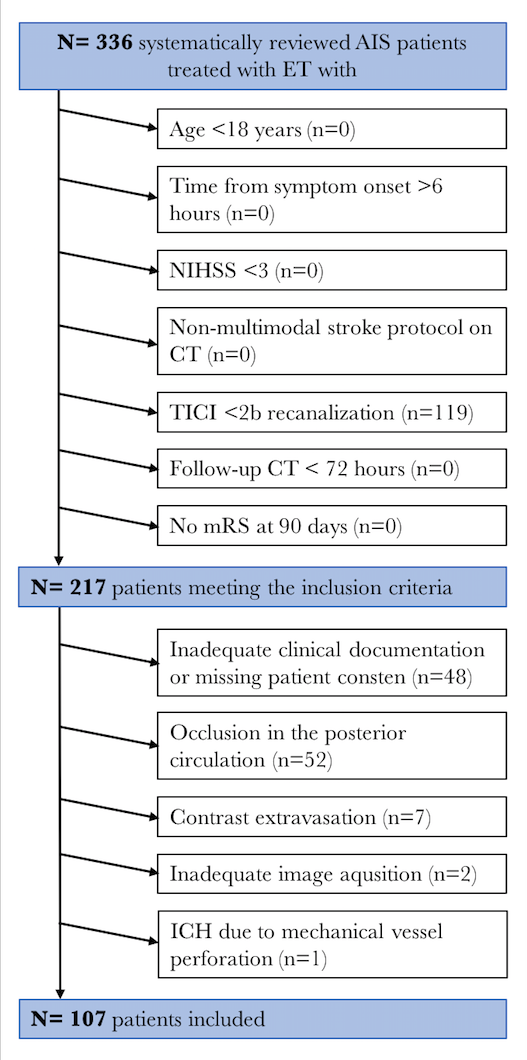 Patient enrollment according to inclusion and exclusion criteria with absence of a preexisting thromboembolic or hemodynamic infarction in admission non-enhanced CT. Hyperdense phenomena without mass effect on CT and disappearance with 24 hours on follow-up CT were classified as contrast extravasation 12.Legend:  CT, Computed Tomography; ICH, intracranial hemorrhagic; NIHSS, National Institutes of Health Stroke Scale; TICI, thrombolysis in cerebral infarction. Supplemental Figure IITitle: Receiver operating curve (ROC) analysis for prediction of intracerebral hemorrhage after successful endovascular treatment.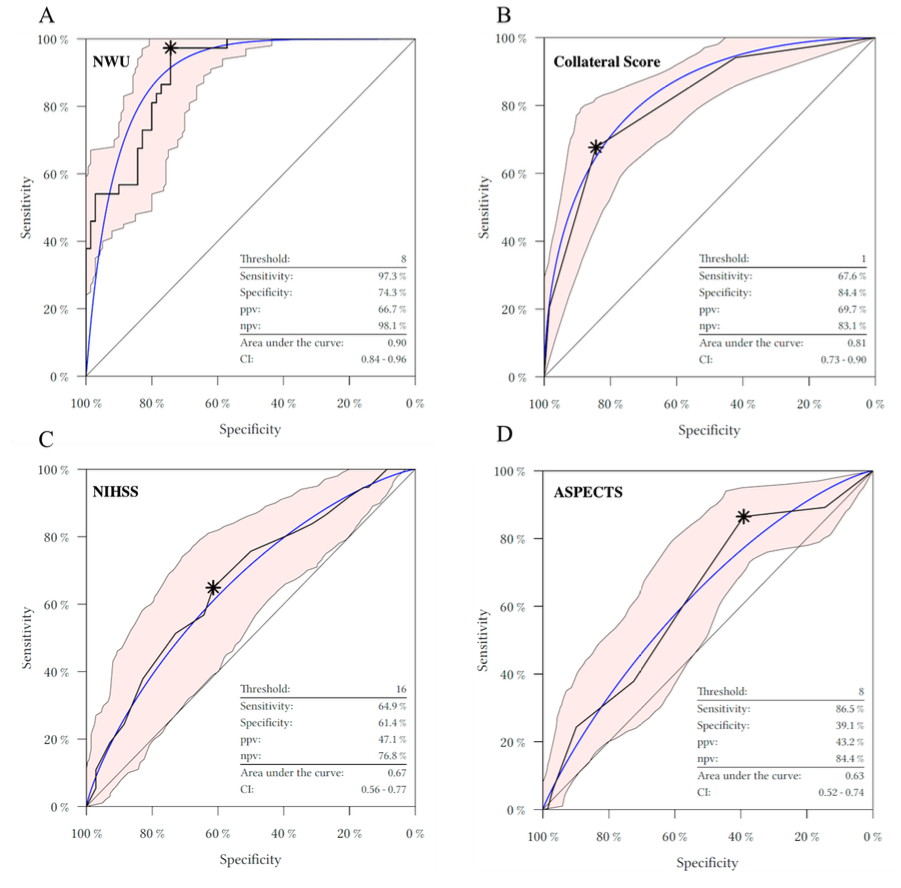 Legend:  Alberta Stroke Programme Early CT Score (ASPECTS); Area under the curve (AUC); 95% confidence interval (CI); National Institutes of Health Stroke Scale (NIHSS); negative predictive value (npv); Net Water Uptake (NWU); positive predictive value (ppv).Definite7PH2 with hemicraniectomy: 3PH2 with death: 3PH2 with incline in NIHSS incline >4: 1hemorrhage shall be classified as symptomaticSICH: 7Probable0hemorrhage shall be classified as symptomaticSICH: 7Possible3HI2: 2SAH (due to vessel perforation and leading to EVD placement): 1 hemorrhage shall be classified as asymptomaticaSICH: 12Unlikely9HI1: 5SAH (circumscribed): 4hemorrhage shall be classified as asymptomaticaSICH: 12Heidelberg Bleeding ClassificationICH(n=37)HI 1, n (%)6/107 (5.6)HI 2, n (%)7/107 (6.5)PH 1, n (%)4/107 (3.7)PH 2, n (%)7/107 (6.5)rPH, n (%)2/107 (1.9)IVH, n (%)4/107 (3.7)SAH, n (%)16/107 (15.0)SDH, n (%)5/107 (4.7)SICH, n (%)7/107 (6.5)AICH, n (%)30/107 (28.0)OR95%CIP-ValueAge at admission [years]1.030.19-1.070.075Gender (ref: female)0.720.32-1.600.421Hypertension1.740.77-3.970.185Diabetes mellitus0.770.27-2.220.634Atrial fibrillation3.161.37-7.270.007Smoking0.780.24-2.500.671Dyslipidemia0.790.29-2.130.638Intravenous thrombolysis0.620.28-1.400.251NIHSS on admission1.101.01-1.150.027ASPECTS0.780.61-1.000.041Collateral Score0.210.12-0.40<0.001Net water uptake (NWU)1.561.31-1.86<0.001OR95%CIP-ValueAge at admission [years]--NS: 0.391Gender (ref: female) - -NS: 0.402Hypertension--NS: 0.548Diabetes mellitus--NS: 0.973Atrial fibrillation--NS: 0.422Smoking - -NS: 0.693Dyslipidemia - - NS: 0.133Intravenous thrombolysis - -NS: 0.766NIHSS on admission -- NS: 0.417ASPECTS1.901.07-3.380.028Collateral Score0.930.02-0.370.001Net water uptake (NWU)1.881.34-2.63<0.001Prediction ICHAUC95% CIThresholdSensitivitySpecificityP-ValueNWU 0.900.84-0.96>897.374.3<0.0001Collateral Status0.810.73-0.90≤167.684.4<0.0001NIHSS on admission 0.680,57-0,77>1771.459.00.0026ASPECTS0.630.52-0.74>886.539.10.042 Prediction SICHAUC95% CIThresholdSensitivitySpecificityP-ValueNWU 0.780.69-0.85>8100.055.0<0.0001Collateral Status0.800.70-0.87≤185.770.3<0.0001NIHSS on admission 0.680,57-0,77>1771.459.00.12ASPECTS0.510.41-0.61>814.368.70.92